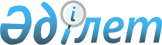 2022-2024 жылдарға арналған Мәртөк аудандық бюджетін бекіту туралыАқтөбе облысы Мәртөк аудандық мәслихатының 2021 жылғы 23 желтоқсандағы № 81 шешімі. Қазақстан Республикасының Әділет министрлігінде 2021 жылғы 24 желтоқсанда № 25993 болып тіркелді
      Қазақстан Республикасының Бюджет Кодексінің 9 бабының 2 тармағына, Қазақстан Республикасының "Қазақстан Республикасындағы жергілікті мемлекеттік басқару және өзін-өзі басқару туралы" Заңының 6 бабына сәйкес, Мәртөк аудандық мәслихаты ШЕШТІ:
      1. 2022-2024 жылдарға арналған аудандық бюджет 1, 2 және 3 қосымшаларға сәйкес, оның ішінде 2022 жылға мынадай көлемдерде бекітілсін:
      1) кірістер – 11 363 163,4 мың теңге:
      салықтық түсімдер – 1 298 906 мың теңге;
      салықтық емес түсімдер – 3 592 мың теңге;
      негізгі капиталды сатудан түсетін түсімдер – 672 мың теңге;
      трансферттер түсімі – 10 059 993,4 мың теңге;
      2) шығындар – 12 234 683,2 мың теңге;
      3) таза бюджеттік кредиттеу – 63 700 мың теңге:
      бюджеттік кредиттер – 133 240 мың теңге;
      бюджеттік кредиттерді өтеу – 69 540 мың теңге;
      4) қаржы активтерімен операциялар бойынша сальдо – 0 мың теңге:
      қаржы активтерін сатып алу – 0 мың теңге;
      мемлекеттің қаржы активтерін сатудан түсетін түсімдер – 0 мың теңге;
      5) бюджет тапшылығы (профициті) – -935 219,8 мың теңге;
      6) бюджет тапшылығын қаржыландыру (профицитін пайдалану) – 935 219,8 мың теңге:
      қарыздар түсімі – 133 240 мың теңге;
      қарыздарды өтеу – 69 540 мың теңге; 
      бюджет қаражатының пайдаланылатын қалдықтары – 871 519,9 мың теңге.
      Ескерту. 1 тармақ жаңа редакцияда - Ақтөбе облысы Мәртөк аудандық мәслихатының 15.12.2022 № 144 шешімімен (01.01.2022 бастап қолданысқа енгізіледі).


      2. Аудандық бюджеттің кірісіне келесі түсімдер есепке алынатыны ескерілсін:
      корпоративтік табыс салығы;
      жеке табыс салығы;
      әлеуметтік салық;
      мүлікке салынатын салықтар;
      жер салығы;
      акциздер;
      табиғи және басқа ресурстарды пайдаланғаны үшін түсетін түсімдер;
      кәсіпкерлік және кәсіби қызметті жүргізгені үшін алынатын алымдар;
      мемлекеттік баж;
      мемлекет меншігіндегі мүлікті жалға беруден түсетін кірістер;
      аудандық маңызы бар қалалардың, ауылдардың, кенттердің, ауылдық округтердің әкімдері салатын айыппұлдарды, өсімпұлдарды, санкцияларды, өндіріп алуларды қоспағанда, аудандық бюджеттен қаржыландырылатын мемлекеттік мекемелер салатын айыппұлдар, өсімпұлдар, санкциялар, өндіріп алулар;
      басқа да салықтық емес түсімдер;
      негізгі капиталды сатудан түсетін түсімдер.
      3. Қазақстан Республикасының "2022-2024 жылдарға арналған республикалық бюджет туралы" Заңының 9 бабына сәйкес белгіленгені ескерілсін және басшылыққа алынсын:
      2022 жылғы 1 қаңтардан бастап:
      1) жалақының ең төмен мөлшері – 60 000 теңге;
      2) зейнетақының ең төмен мөлшері – 46 302 мың теңге;
      3) жәрдемақыларды және өзге де әлеуметтік төлемдерді есептеу, сондай-ақ Қазақстан Республикасының заңнамасына сәйкес айыппұл санкцияларын, салықтарды және басқа да төлемдерді қолдану үшін айлық есептік көрсеткіш – 3 063 теңге;
      4) базалық әлеуметтік төлемдердің мөлшерлерін есептеу үшін ең төмен күнкөріс деңгейінің шамасы – 36 018 теңге;
      2022 жылғы 1 сәуірден бастап:
      1) зейнетақының ең төмен мөлшері – 48 032 мың теңге;
      2) жәрдемақыларды және өзге де әлеуметтік төлемдерді есептеу үшін айлық есептік көрсеткіш – 3 180 теңге;
      3) базалық әлеуметтік төлемдердің мөлшерлерін есептеу үшін ең төмен күнкөріс деңгейінің шамасы – 37 389 теңге.
      Ескерту. 3 тармақ жаңа редакцияда - Ақтөбе облысы Мәртөк аудандық мәслихатының 09.06.2022 № 119 шешімімен (01.01.2022 бастап қолданысқа енгізіледі).


      4. 2022 жылға арналған аудандық бюджетте облыстық бюджеттен берілетін субвенциялар көлемі 4 787 000 мың теңге сомасында көзделсін.
      5. Аудандық бюджетте аудандық бюджеттен ауылдық бюджеттерге берілетін субвенциялар көлемі 521 556 мың теңге сомасында бекітілсін, оның ішінде:
      Аққұдық ауылдық округіне – 28 094 мың теңге;
      Байнассай ауылдық округіне – 23 665 мың теңге;
      Байторысай ауылдық округіне – 23 852 мың теңге;
      Жайсан ауылдық округіне – 37 639 мың теңге;
      Қарашай ауылдық округіне – 24 419 мың теңге;
      Қаратоғай ауылдық округіне – 26 932 мың теңге;
      Құрмансай ауылдық округіне – 23 650 мың теңге;
      Қызылжар ауылдық округіне – 26 501 мың теңге;
      Мәртөк ауылдық округіне – 179 211 мың теңге;
      Родников ауылдық округіне – 28 900 мың теңге;
      Тәңірберген ауылдық округіне – 38 297 мың теңге;
      Сарыжар ауылдық округіне – 39 306 мың теңге;
      Хазірет ауылдық округіне – 21 090 мың теңге.
      6. 2022 жылға арналған аудандық бюджетте Қазақстан Республикасының Ұлттық қорынан және республикалық бюджеттен мынадай мөлшерде ағымдағы нысаналы трансферттер және даму үшін трансферттер түсімі ескерілсін:
      1) Мәртөк ауданы Родников ауылындағы жаңа құрылыс аумағында ішкікварталдық газ құбырының құрылысына – 131 792 мың теңге;
      2) Мәртөк ауданы Родников ауылындағы жаңа құрылыс аумағында электр желілерінің құрылысына – 199 449 мың теңге;
      3) Мәртөк ауданы Құмсай ауылындағы жаңа құрылыс аумағында электр желілерінің құрылысына – 223 804 мың теңге;
      4) Мәртөк ауданы Мәртөк ауылының оңтүстік-шығыс бөлігіндегі жаңа құрылыс аумағында электр желілерінің құрылысына – 600 000 мың теңге;
      5) Мәртөк ауданының Мәртөк ауылында екіпәтерлі жалдамалы коммуналдық үйлердің құрылысына – 498 865 мың теңге;
      6) мемлекеттік атаулы әлеуметтік көмек төлеміне – 34 213 мың теңге;
      7) арнаулы әлеуметтік қызметтер көрсету стандарттарын енгізуге – 32 076 мың теңге;
      8) үкіметтік емес ұйымдарда мемлекеттік әлеуметтік тапсырысты орналастыруға – 15 845 мың теңге;
      9) Қазақстан Республикасында мүгедектігі бар адамдардың құқықтарын қамтамасыз ету және өмір сүру сапасын жақсартуға – 23 730 мың теңге;
      10) мемлекеттік ұйымдардың: стационарлық және жартылай стационарлық үлгідегі медициналық-әлеуметтік мекемелердің, үйде қызмет көрсету, уақытша болу ұйымдарының, халықты жұмыспен қамту орталықтары жұмыскерлерінің жалақысын көтеруге – 39 861 мың теңге;
      11) мемлекеттік мәдениет ұйымдарының және архив мекемелерінің басқарушы және негізгі персоналына мәдениет ұйымдарындағы және архив мекемелеріндегі ерекше еңбек жағдайлары үшін лауазымдық айлықақысына қосымша ақылар белгілеуге – 24 691 мың теңге;
      12) көлiк инфрақұрылымының басым жобаларын қаржыландыруға – 1 304 576 мың теңге;
      13) "Ауыл – Ел бесігі" жобасы шеңберінде ауылдық елді мекендерде әлеуметтік және инженерлік инфрақұрылым бойынша іс-шараларды іске асыруға – 384 467 мың теңге;
      14) нәтижелі жұмыспен қамтуды дамытуға – 249 361 мың теңге;
      15) азаматтық қызметшілердің жекелеген санаттарының, ұйымдар, қазыналық кәсіпорындар қызметкерлерінің жалақысын көтеруге – 60 358 мың теңге; 
      16) Мәртөк ауданы Каратоғай ауылында спорт залының құрылысына – 126 962 мың теңге;
      17) Мәртөк ауданының Қаратоғай ауылында 150 орындық ауылдық клуб құрылысына – 99 868 мың теңге; 
      18) Мәртөк ауданы Сарыжар ауылында дене шынықтыру-сауықтыру кешенінің құрылысына – 231 116 мың теңге; 
      19) Мәртөк ауданы Жайсан ауылында дене шынықтыру-сауықтыру кешенінің құрылысына – 225 242 мың теңге; 
      20) Мәртөк ауданының Родников ауылында спорт залының құрылысына – 185 104 мың теңге; 
      21) Мәртөк ауданының Мәртөк ауылында екіпәтерлі жалдамалы коммуналдық үйлердің инженерлік желілер құрылысына – 145 257 мың теңге;
      22) мәслихаттар депутаттары қызметінің тиімділігін арттыруға – 1 239 мың теңге.
      Аталған трансферттердің сомаларын бөлу аудан әкімдігінің қаулысы негізінде айқындалады.
      Ескерту. 6 тармақ жаңа редакцияда - Ақтөбе облысы Мәртөк аудандық мәслихатының 15.12.2022 № 144 шешімімен (01.01.2022 бастап қолданысқа енгізіледі).


      7. 2022 жылға арналған аудандық бюджетте республикалық бюджеттен кредиттер түсімі мамандардың әлеуметтік қолдау шараларын іске асыру үшін 133 240 мың теңге сомасында ескерілсін.
      Ескерту. 7 тармақ жаңа редакцияда - Ақтөбе облысы Мәртөк аудандық мәслихатының 09.11.2022 № 135 шешімімен (01.01.2022 бастап қолданысқа енгізіледі).


      8. 2022 жылға арналған аудандық бюджетте облыстық бюджеттен ағымдағы нысаналы трансферттер және даму трансферттер түсімі көзделсін, оның ішінде:
      1) Мәртөк ауданы Родников ауылындағы жаңа құрылыс аумағында ішкікварталдық газ құбырының құрылысына – 13 897 мың теңге;
      2) Мәртөк ауданы Родников ауылындағы жаңа құрылыс аумағында электр желілерінің құрылысына – 22 161 мың теңге;
      3) Мәртөк ауданы Құмсай ауылындағы жаңа құрылыс аумағында электр желілерінің құрылысына – 25 721 мың теңге;
      4) Мәртөк ауданының Мәртөк ауылында екіпәтерлі жалдамалы коммуналдық үйлердің құрылысына – 17 000 мың теңге;
      5) мемлекеттік атаулы әлеуметтік көмек төлеміне – 1 000 мың теңге;
      6) оқу пунктін күтіп ұстауға – 3 090 мың теңге;
      7) нәтижелі жұмыспен қамтуды дамытуға – 9 710 мың теңге;
      8) көлiк инфрақұрылымының басым жобаларын қаржыландыруға – 82 473 мың теңге;
      9) қосымша компенсаторлық құралдарға – 306 мың теңге;
      10) арнаулы қозғалыс құралдарына – 3 716 мың теңге;
      11) протездік-ортопедиялық құралдарға – 3 260 мың теңге;
      12) санаторлық-курорттық емдеуге – 7 000 мың теңге;
      13) кохлеарлық импланттарға сөйлеу процессорларын ауыстыру және теңшеу жөніндегі қызметтерге – 5 329 мың теңге;
      14) мәдени демалыс жұмыстарын қолдауға – 200 мың теңге;
      15) аудандық маңызы бар автомобиль жолдарын және елді мекендердің көшелерін күрделі және орташа жөндеуге – 25 894 мың теңге;
      16) Мәртөк ауданының Қаратоғай ауылында 150 орындық ауылдық клуб құрылысына – 3 646 мың теңге; 
      17) Мәртөк ауданы Сарыжар ауылында дене шынықтыру-сауықтыру кешенінің құрылысына – 25 580 мың теңге; 
      18) Мәртөк ауданы Жайсан ауылында дене шынықтыру-сауықтыру кешенінің құрылысына – 25 027 мың теңге;
      19) Мәртөк ауданы Кенсахара ауылының жаңа құрылыс аумағында электр желілерінің құрылысына – 17 825 мың теңге;
      20) Мәртөк ауданының Мәртөк ауылында екіпәтерлі жалдамалы коммуналдық үйлердің инженерлік желілер құрылысына – 16 733 мың теңге;
      21) Мәртөк ауданы Родниковка ауылында спорт залының құрылысына – 20 568 мың теңге;
      22) шақыру пунктіне автокөлік сатып алуға – 5 890 мың теңге;
      23) "Ауыл – Ел бесігі" жобасы шеңберінде ауылдық елді мекендерде әлеуметтік және инженерлік инфрақұрылым бойынша іс-шараларды іске асыруға – 26 364 мың теңге;
      24) Мәртөк ауданының "Наурызғали" шаруа қожалығына газ құбырын жеткізуге – 12 648 мың теңге;
      25) Мәртөк ауданының "Еңбек" шаруа қожалығына электр желісінің құрылысына – 37 049 мың теңге.
      Аталған трансферттердің сомаларын бөлу аудан әкімдігінің қаулысы негізінде айқындалады.
      Ескерту. 8 тармақ жаңа редакцияда - Ақтөбе облысы Мәртөк аудандық мәслихатының 15.12.2022 № 144 шешімімен (01.01.2022 бастап қолданысқа енгізіледі).


      9. Ауданның жергілікті атқарушы органының 2022 жылға арналған резерві 18 580 мың теңге сомасында бекітілсін.
      10. Осы шешім 2022 жылғы 1 қаңтардан бастап қолданысқа енгізіледі. 2022 жылға арналған Мәртөк аудандық бюджеті
      Ескерту. 1 қосымша жаңа редакцияда - Ақтөбе облысы Мәртөк аудандық мәслихатының 15.12.2022 № 144 шешімімен (01.01.2022 бастап қолданысқа енгізіледі). 2023 жылға арналған Мәртөк аудандық бюджеті 2024 жылға арналған Мәртөк аудандық бюджеті
					© 2012. Қазақстан Республикасы Әділет министрлігінің «Қазақстан Республикасының Заңнама және құқықтық ақпарат институты» ШЖҚ РМК
				
      Мәртөк аудандық мәслихатының хатшысы 

Т. Көлкебаев
Мәртөк аудандық мәслихатының 2021 жылғы 23 желтоқсандағы № 81 шешіміне 1 қосымша
Санаты
Санаты
Санаты
Санаты
Сомасы (мың теңге)
Сыныбы
Сыныбы
Сыныбы
Сомасы (мың теңге)
Кіші сыныбы
Кіші сыныбы
Сомасы (мың теңге)
Атауы
Сомасы (мың теңге)
1
2
3
4
5
Кірістер
11 363 163,4
1
Салықтық түсiмдер
1 298 906
01
Табыс салығы
791 771
1
Корпоративтік табыс салығы
228 577
2
Жеке табыс салығы
563 194
03
Әлеуметтік салық
452 356
1
Әлеуметтік салық
452 356
04
Меншiкке салынатын салықтар
42 000
1
Мүлiкке салынатын салықтар
42 000
05
Тауарларға, жұмыстарға және қызметтерге салынатын iшкi салықтар
8 949
2
Акциздер
2 486
4
Кәсiпкерлiк және кәсiби қызметтi жүргiзгенi үшiн алынатын алымдар
6 463
08
Заңдық маңызы бар әрекеттерді жасағаны және (немесе) оған уәкілеттігі бар мемлекеттік органдар немесе лауазымды адамдар құжаттар бергені үшін алынатын міндетті төлемдер
3 830
1
Мемлекеттік баж
3 830
2
Салықтық емес түсiмдер
3 592
01
Мемлекеттік меншiктен түсетiн кірістер
191
5
Мемлекет меншігіндегі мүлікті жалға беруден түсетін кірістер
118
7
Мемлекеттік бюджеттен берілген кредиттер бойынша сыйақылар
73
06
Басқа да салықтық емес түсімдер
3 401
1
Басқа да салықтық емес түсімдер
3 401
3
Негізгі капиталды сатудан түсетін түсімдер
672
01
Мемлекеттік мекемелерге бекітілген мемлекеттік мүлікті сату
672
1
Мемлекеттік мекемелерге бекітілген мемлекеттік мүлікті сату
672
4
Трансферттердің түсімдері
10 059 993,4
01
Төмен тұрған мемлекеттік басқару органдарынан трансферттер
31 463,4
3
Аудандық маңызы бар қалалардың, ауылдардың, кенттердің, ауылдық округтардың бюджеттерінен трансферттер
31 463,4
02
Мемлекеттік басқарудың жоғары тұрған органдарынан түсетін трансферттер
10 028 530
2
Облыстық бюджеттен түсетiн трансферттер
10 028 530
Функционалдық топ
Функционалдық топ
Функционалдық топ
Функционалдық топ
Функционалдық топ
Сомасы (мың теңге)
Кіші функция
Кіші функция
Кіші функция
Кіші функция
Сомасы (мың теңге)
Бюджеттік бағдарламалардың әкімшісі
Бюджеттік бағдарламалардың әкімшісі
Бюджеттік бағдарламалардың әкімшісі
Сомасы (мың теңге)
Бағдарлама
Бағдарлама
Сомасы (мың теңге)
Атауы
Сомасы (мың теңге)
1
2
3
4
5
6
Шығындар
12 234 683,2
01
Жалпы сипаттағы мемлекеттiк қызметтер
1 579 202,4
1
Мемлекеттiк басқарудың жалпы функцияларын орындайтын өкiлдi, атқарушы және басқа органдар
294 268,3
112
Аудан (облыстық маңызы бар қала) мәслихатының аппараты
41 957,8
001
Аудан (облыстық маңызы бар қала) мәслихатының қызметін қамтамасыз ету жөніндегі қызметтер
40 718,8
005
Мәслихаттар депутаттары қызметінің тиімділігін арттыру
1 239
122
Аудан (облыстық маңызы бар қала) әкімінің аппараты
252 311
001
Аудан (облыстық маңызы бар қала) әкімінің қызметін қамтамасыз ету жөніндегі қызметтер
192 056
003
Мемлекеттік органның күрделі шығыстары
16 529
113
Төменгі тұрған бюджеттерге берілетін нысаналы ағымдағы трансферттер
43 726
2
Қаржылық қызмет
1 261,2
459
Ауданның (облыстық маңызы бар қаланың) экономика және қаржы бөлімі
1 261,2
003
Салық салу мақсатында мүлікті бағалауды жүргізу
1 261,2
9
Жалпы сипаттағы өзге де мемлекеттiк қызметтер
1 283 672,9
458
Ауданның (облыстық маңызы бар қаланың) тұрғын үй-коммуналдық шаруашылығы, жолаушылар көлігі және автомобиль жолдары бөлімі
1 226 711,4
001
Жергілікті деңгейде тұрғын үй-коммуналдық шаруашылығы, жолаушылар көлігі және автомобиль жолдары саласындағы мемлекеттік саясатты іске асыру жөніндегі қызметтер
23 442
013
Мемлекеттік органның күрделі шығыстары
120
067
Ведомстволық бағыныстағы мемлекеттік мекемелер мен ұйымдардың күрделі шығыстары
18 000
113
Төменгі тұрған бюджеттерге берілетін нысаналы ағымдағы трансферттер
1 113 213,4
114
Төменгі тұрған бюджеттерге берілетін нысаналы даму трансферттері
71 936
459
Ауданның (облыстық маңызы бар қаланың) экономика және қаржы бөлімі
56 961,5
001
Ауданның (облыстық маңызы бар қаланың) экономикалық саясаттын қалыптастыру мен дамыту, мемлекеттік жоспарлау, бюджеттік атқару және коммуналдық меншігін басқару саласындағы мемлекеттік саясатты іске асыру жөніндегі қызметтер
56 961,5
02
Қорғаныс
24 315
1
Әскери мұқтаждар
1 777
122
Аудан (облыстық маңызы бар қала) әкімінің аппараты
1 777
005
Жалпыға бірдей әскери міндетті атқару шеңберіндегі іс-шаралар
1 777
2
Төтенше жағдайлар жөніндегі жұмыстарды ұйымдастыру
22 538
122
Аудан (облыстық маңызы бар қала) әкімінің аппараты
23 538
006
Аудан (облыстық маңызы бар қала) ауқымындағы төтенше жағдайлардың алдын алу және оларды жою
8 813
007
Аудандық (қалалық) ауқымдағы дала өрттерінің, сондай-ақ мемлекеттік өртке қарсы қызмет органдары құрылмаған елді мекендерде өрттердің алдын алу және оларды сөндіру жөніндегі іс-шаралар
13 725
06
Әлеуметтiк көмек және әлеуметтiк қамсыздандыру
822 747,5
1
Әлеуметтiк қамсыздандыру
46 244
451
Ауданның (облыстық маңызы бар қаланың) жұмыспен қамту және әлеуметтік бағдарламалар бөлімі
46 244
005
Мемлекеттік атаулы әлеуметтік көмек
46 244
2
Әлеуметтiк көмек
666 897,5
451
Ауданның (облыстық маңызы бар қаланың) жұмыспен қамту және әлеуметтік бағдарламалар бөлімі
666 897,5
002
Жұмыспен қамту бағдарламасы
412 947,5
004
Ауылдық жерлерде тұратын денсаулық сақтау, білім беру, әлеуметтік қамтамасыз ету, мәдениет, спорт және ветеринар мамандарына отын сатып алуға Қазақстан Республикасының заңнамасына сәйкес әлеуметтік көмек көрсету
15 162
007
Жергілікті өкілетті органдардың шешімі бойынша мұқтаж азаматтардың жекелеген топтарына әлеуметтік көмек
89 625
014
Мұқтаж азаматтарға үйде әлеуметтік көмек көрсету
1 707
017
Оңалтудың жеке бағдарламасына сәйкес мұқтаж мүгедектердi протездік-ортопедиялық көмек, сурдотехникалық құралдар, тифлотехникалық құралдар, санаторий-курорттық емделу, мiндеттi гигиеналық құралдармен қамтамасыз ету, арнаулы жүрiп-тұру құралдары, қозғалуға қиындығы бар бірінші топтағы мүгедектерге жеке көмекшінің және есту бойынша мүгедектерге қолмен көрсететiн тіл маманының қызметтері мен қамтамасыз ету
94 630
023
Жұмыспен қамту орталықтарының қызметін қамтамасыз ету
52 826
9
Әлеуметтiк көмек және әлеуметтiк қамтамасыз ету салаларындағы өзге де қызметтер
109 606
451
Ауданның (облыстық маңызы бар қаланың) жұмыспен қамту және әлеуметтік бағдарламалар
бөлімі
109 606
001
Жергілікті деңгейде халық үшін әлеуметтік бағдарламаларды жұмыспен қамтуды қамтамасыз етуді іске асыру саласындағы мемлекеттік саясатты іске асыру жөніндегі қызметтер
30 918
011
Жәрдемақыларды және басқа да әлеуметтік төлемдерді есептеу, төлеу мен жеткізу бойынша қызметтерге ақы төлеу
445
021
Мемлекеттік органның күрделі шығыстары
668
050
Қазақстан Республикасында мүгедектердің құқықтарын қамтамасыз етуге және өмір сүру сапасын жақсарту
6 004
054
Үкіметтік емес ұйымдарда мемлекеттік әлеуметтік тапсырысты орналастыру
32 881
113
Төменгі тұрған бюджеттерге берілетін нысаналы ағымдағы трансферттер
38 690
07
Тұрғын үй-коммуналдық шаруашылық
2 111 545,6
1
Тұрғын үй шаруашылығы
2 073 063,5
458
Ауданның (облыстық маңызы бар қаланың) тұрғын үй-коммуналдық шаруашылығы, жолаушылар көлігі және автомобиль жолдары бөлімі
158
003
Мемлекеттік тұрғын үй қорын сақтауды ұйымдастыру
158
466
Ауданның (облыстық маңызы бар қаланың) сәулет, қала құрылысы және құрылыс бөлімі
2 072 905,5
003
Коммуналдық тұрғын үй қорының тұрғын үйін жобалау және (немесе) салу, реконструкциялау
633 045,2
004
Инженерлік-коммуникациялық инфрақұрылымды жобалау, дамыту және (немесе) жайластыру
1 423 860,3
098
Коммуналдық тұрғын үй қорының тұрғын үйлерін сатып алу
16 000
2
Коммуналдық шаруашылық
23 853
458
Ауданның (облыстық маңызы бар қаланың) тұрғын үй-коммуналдық шаруашылығы, жолаушылар көлігі және автомобиль жолдары бөлімі
23 853
012
Сумен жабдықтау және су бұру жүйесінің жұмыс істеуі
23 853
3
Елді-мекендерді көркейту
14 629,1
458
Ауданның (облыстық маңызы бар қаланың) тұрғын үй-коммуналдық шаруашылығы, жолаушылар көлігі және автомобиль жолдары бөлімі
14 629,1
015
Елдi мекендердегі көшелердi жарықтандыру
8 777,3
018
Елді мекендерді абаттандыру және көгалдандыру
5 851,8
08
Мәдениет, спорт, туризм және ақпараттық кеңiстiк
414 806,6
1
Мәдениет саласындағы қызмет
239 514,6
466
Ауданның (облыстық маңызы бар қаланың) сәулет, қала құрылысы және құрылыс бөлімі
1 000
011
Мәдениет объектілерін дамыту
1 000
802
Ауданның (облыстық маңызы бар қаланың) мәдениет, дене шынықтыру және спорт бөлімі
238 514,6
005
Мәдени-демалыс жұмысын қолдау
238 514,6
2
Спорт
9 020
802
Ауданның (облыстық маңызы бар қаланың) мәдениет, дене шынықтыру және спорт бөлімі
9 020
006
Ұлттық және бұқаралық спорт түрлерін дамыту
2 103 
007
Аудандық (облыстық маңызы бар қалалық) деңгейде спорттық жарыстар өткiзу
2 070
008
Әртүрлi спорт түрлерi бойынша аудан (облыстық маңызы бар қала) құрама командаларының мүшелерiн дайындау және олардың облыстық спорт жарыстарына қатысуы
4 847
3
Ақпараттық кеңiстiк
80 087
470
Аудандық (облыстық маңызы бар қаланың) ішкі саясат және тілдерді дамыту бөлімі
16 871
005
Мемлекеттік ақпараттық саясат жүргізу жөніндегі қызметтер
16 536
008
Мемлекеттік тілді және Қазақстан халқының басқа да тілдерін дамыту
335
802
Ауданның (облыстық маңызы бар қаланың) мәдениет, дене шынықтыру және спорт бөлімі
63 216
004
Аудандық (қалалық) кiтапханалардың жұмыс iстеуi
63 216
9
Мәдениет, спорт, туризм және ақпараттық кеңiстiктi ұйымдастыру жөнiндегi өзге де қызметтер
86 185
470
Аудандық (облыстық маңызы бар қаланың) ішкі саясат және тілдерді дамыту бөлімі
68 045
001
Жергiлiктi деңгейде ақпарат, мемлекеттілікті нығайту және азаматтардың әлеуметтік оптимизімін қалыптастыру саласындағы мемлекеттік саясатты іске асыру жөніндегі қызметтер
22 517
003
Мемлекеттік органның күрделі шығыстары
62
004
Жастар саясаты саласында іс-шараларды iске асыру
45 466
802
Ауданның (облыстық маңызы бар қаланың) мәдениет, дене шынықтыру және спорт бөлімі
18 140
001
Жергілікті деңгейде мәдениет, дене шынықтыру және спорт саласында мемлекеттік саясатты іске асыру жөніндегі қызметтер
17 716
003
Мемлекеттік органның күрделі шығыстары
224
032
Ведомстволық бағыныстағы мемлекеттік мекемелер мен ұйымдардың күрделі шығыстары
200
10
Ауыл, су, орман, балық шаруашылығы, ерекше қорғалатын табиғи аумақтар, қоршаған ортаны және жануарлар дүниесін қорғау, жер қатынастары
92 520,8
1
Ауыл шаруашылығы
31 599
462
Ауданның (облыстық маңызы бар қаланың) ауыл
шаруашылығы бөлімі
31 599
001
Жергілікті деңгейде ауыл шаруашылығы саласындағы мемлекеттік саясатты іске асыру жөніндегі қызметтер
31 479
006
Мемлекеттік органның күрделі шығыстары
120
6
Жер қатынастары
28 744
463
Ауданның (облыстық маңызы бар қаланың) жер қатынастары бөлімі
28 744
001
Аудан (облыстық маңызы бар қала) аумағында жер қатынастарын реттеу саласындағы мемлекеттік саясатты іске асыру жөніндегі қызметтер
25 086
003
Елді мекендерді жер-шаруашылық орналастыру
3 658
9
Ауыл, су, орман, балық шаруашылығы, қоршаған ортаны қорғау және жер қатынастары саласындағы басқа да қызметтер
32 177,8
459
Ауданның (облыстық маңызы бар қаланың) экономика және қаржы бөлімі
32 177,8
099
Мамандарға әлеуметтік қолдау көрсету жөніндегі шараларды іске асыру
32 177,8
11
Өнеркәсіп, сәулет, қала құрылысы және құрылыс қызметі
48 423,6
2
Сәулет, қала құрылысы және құрылыс қызметі
48 423,6
466
Ауданның (облыстық маңызы бар қаланың) сәулет, қала құрылысы және құрылыс бөлімі
48 423,6
001
Құрылыс, облыс қалаларының, аудандарының және елді мекендерінің сәулеттік бейнесін жақсарту саласындағы мемлекеттік саясатты іске асыру және ауданның (облыстық маңызы бар қаланың) аумағын оңтайла және тиімді қала құрылыстық игеруді қамтамасыз ету жөніндегі қызметтер
28 226,9
015
Мемлекеттік органның күрделі шығыстары
147,7
114
Төменгі тұрған бюджеттерге берілетін нысаналы даму трансферттері
20 049
12
Көлiк және коммуникация
1 538 126,6
1
Автомобиль көлiгi
1 538 126,6
458
Ауданның (облыстық маңызы бар қаланың) тұрғын үй-коммуналдық шаруашылығы, жолаушылар көлігі және автомобиль жолдары бөлімі
1 538 126,6
023
Автомобиль жолдарының жұмыс істеуін қамтамасыз ету
42 044
045
Аудандық маңызы бар автомобиль жолдарын және елді-мекендердің көшелерін күрделі және орташа жөндеу
1 496 082,6
13
Басқалар
1 011 857,7
3
Кәсiпкерлiк қызметтi қолдау және бәсекелестікті қорғау
66 262
466
Ауданның (облыстық маңызы бар қаланың) сәулет, қала құрылысы және құрылыс бөлімі
49 697
026
"Бизнестің жол картасы-2025" бизнесті қолдау мен дамытудың мемлекеттік бағдарламасының атуы шеңберінде индустриялық инфрақұрылымды дамыту
49 697
469
Ауданның (облыстық маңызы бар қаланың) кәсіпкерлік бөлімі
16 565
001
Жергілікті деңгейде кәсіпкерлікті дамыту саласындағы мемлекеттік саясатты іске асыру жөніндегі қызметтер
16 445
004
Мемлекеттік органның күрделі шығыстары
120
9
Басқалар
945 595,7
459
Ауданның (облыстық маңызы бар қаланың) экономика және қаржы бөлімі
2 482,7
012
Ауданың (облыстық маңызы бар қаланың) жергілікті атқарушы органының резерві
2 482,7
466
Ауданның (облыстық маңызы бар қаланың) сәулет, қала құрылысы және құрылыс бөлімі
943 113
079
"Ауыл-Ел бесігі" жобасы шеңберінде ауылдық елді мекендердегі әлеуметтік және инженерлік инфрақұрылымдарды дамыту
943 113
14
Борышқа қызмет көрсету
66 128
1
Борышқа қызмет көрсету
66 128
459
Ауданның (облыстық маңызы бар қаланың) экономика және қаржы бөлімі
66 128
021
Жергілікті атқарушы органдардың облыстық бюджеттен қарыздар бойынша сыйақылар мен өзге де төлемдерді төлеу бойынша борышына қызмет көрсету
66 128
15
Трансферттер
4 525 009,4
1
Трансферттер
4 525 009,4
459
Ауданның (облыстық маңызы бар қаланың) экономика және қаржы бөлімі
4 525 009,4
006
Пайдаланылмаған (толық пайдаланылмаған) нысаналы трансферттерді қайтару
5 320,5
024
Заңнаманы өзгертуге байланысты жоғары тұрған бюджеттің шығындарын өтеуге төменгі тұрған бюджеттен ағымдағы нысаналы трансферттер
3 716 706
038
Субвенциялар
521 556
054
Қазақстан Республикасының Ұлттық қорынан берілетін нысаналы трансферт есебінен республикалық бюджеттен бөлінген пайдаланылмаған (түгел пайдаланылмаған) нысаналы трансферттердің сомасын қайтару
281 426,9
Таза бюджеттік кредиттеу
63 700
Бюджеттік кредиттер
133 240
10
Ауыл, су, орман, балық шаруашылығы, ерекше қорғалатын табиғи аумақтар, қоршаған ортаны және жануарлар дүниесін қорғау, жер қатынастары
133 240
9
Ауыл, су, орман, балық шаруашылығы, қоршаған ортаны қорғау және жер қатынастары саласындағы басқа да қызметтер
133 240
459
Ауданның (облыстық маңызы бар қаланың) экономика және қаржы бөлімі
133 240
018
Мамандарды әлеуметтік қолдау шараларын іске асыру үшін бюджеттік кредиттер
133 240
Санаты
Санаты
Санаты
Санаты
Сомасы (мың теңге)
Сыныбы
Сыныбы
Сыныбы
Сомасы (мың теңге)
Кіші сыныбы
Кіші сыныбы
Сомасы (мың теңге)
Атауы
Сомасы (мың теңге)
1
2
3
4
5
5
Бюджеттік кредиттерді өтеу
69 540
01
Бюджеттік кредиттерді өтеу
69 540
1
Мемлекеттік бюджеттен берілген бюджеттік кредиттерді өтеу
69 540
Функционалдық топ
Функционалдық топ
Функционалдық топ
Функционалдық топ
Функционалдық топ
Сомасы (мың теңге)
Кіші функция
Кіші функция
Кіші функция
Кіші функция
Сомасы (мың теңге)
Бюджеттік бағдарламалардың әкімшісі
Бюджеттік бағдарламалардың әкімшісі
Бюджеттік бағдарламалардың әкімшісі
Сомасы (мың теңге)
Бағдарлама
Бағдарлама
Сомасы (мың теңге)
Атауы
Сомасы (мың теңге)
1
2
3
4
5
6
Қаржы активтерімен жасалатын операциялар бойынша сальдо
0
Қаржы активтерін сатып алу
0
13
Басқалар
0
9
Басқалар
0
459
Ауданның (облыстық маңызы бар қаланың) экономика және қаржы бөлімі
0
014
Заңды тұлғалардың жарғылық капиталын қалыптастыру немесе ұлғайту
0
Бюджет тапшылығы (профициті)
-935 219,8
Бюджет тапшылығын қаржыландыру (профицитін пайдалану)
935 219,8
Санаты
Санаты
Санаты
Санаты
Сомасы (мың теңге)
Сыныбы
Сыныбы
Сыныбы
Сомасы (мың теңге)
Кіші сыныбы
Кіші сыныбы
Сомасы (мың теңге)
Атауы
Сомасы (мың теңге)
1
2
3
4
5
7
Қарыздар түсімі
133 240
01
Мемлекеттік ішкі қарыздар
133 240
2
Қарыз алу келісім-шарттары
133 240
Функционалдық топ
Функционалдық топ
Функционалдық топ
Функционалдық топ
Функционалдық топ
Сомасы (мың теңге)
Кіші функция
Кіші функция
Кіші функция
Кіші функция
Сомасы (мың теңге)
Бюджеттік бағдарламалардың әкімшісі
Бюджеттік бағдарламалардың әкімшісі
Бюджеттік бағдарламалардың әкімшісі
Сомасы (мың теңге)
Бағдарлама
Бағдарлама
Сомасы (мың теңге)
Атауы
Сомасы (мың теңге)
1
2
3
4
5
6
16
Қарыздарды өтеу
69 540,1
1
Қарыздарды өтеу
69 540,1
459
Ауданның (облыстық маңызы бар қаланың) экономика және қаржы бөлімі
69 540,1
005
Жергілікті атқарушы органның жоғары тұрған бюджет алдындағы борышын өтеу
69 540
022
Жергілікті бюджеттен бөлінген пайдаланылмаған бюджеттік кредиттерді қайтару
0,1
Санаты
Санаты
Санаты
Санаты
Сомасы (мың теңге)
Сыныбы
Сыныбы
Сыныбы
Сомасы (мың теңге)
Кіші сыныбы
Кіші сыныбы
Сомасы (мың теңге)
Атауы
Сомасы (мың теңге)
1
2
3
4
5
8
Бюджет қаражатының пайдаланылатын қалдықтары
871 519,9
01
Бюджет қаражаты қалдықтары
871 519,9
1
Бюджет қаражатының бос қалдықтары
871 519,9Мәртөк аудандық мәслихатының 2021 жылғы 23 желтоқсандағы № 81 шешіміне 2 қосымша
Санаты
Санаты
Санаты
Санаты
Сомасы (мың теңге)
Сыныбы
Сыныбы
Сыныбы
Сомасы (мың теңге)
Кіші сыныбы
Кіші сыныбы
Сомасы (мың теңге)
Атауы
Сомасы (мың теңге)
1
2
3
4
5
Кірістер
5 756 241
1
Салықтық түсiмдер
921 703
01
Табыс салығы
529 153
1
Корпоративтік табыс салығы
84 048
2
Жеке табыс салығы
445 105
03
Әлеуметтік салық
333 937
1
Әлеуметтік салық
333 937
04
Меншiкке салынатын салықтар
44 940
1
Мүлiкке салынатын салықтар
44 940
05
Тауарларға, жұмыстарға және қызметтерге салынатын iшкi салықтар
9 575
2
Акциздер
2 660
4
Кәсiпкерлiк және кәсiби қызметтi жүргiзгенi үшiн алынатын алымдар
6 915
08
Заңдық маңызы бар әрекеттерді жасағаны және (немесе) оған уәкілеттігі бар мемлекеттік органдар немесе лауазымды адамдар құжаттар бергені үшін алынатын міндетті төлемдер
4 098
1
Мемлекеттік баж
4 098
2
Салықтық емес түсiмдер
3 819
01
Мемлекеттік меншiктен түсетiн кірістер
181
5
Мемлекет меншігіндегі мүлікті жалға беруден түсетін кірістер
126
7
Мемлекеттік бюджеттен берілген кредиттер бойынша сыйақылар
55
06
Басқа да салықтық емес түсімдер
3 638
1
Басқа да салықтық емес түсімдер
3 638
3
Негізгі капиталды сатудан түсетін түсімдер
719
01
Мемлекеттік мекемелерге бекітілген мемлекеттік мүлікті сату
719
1
Мемлекеттік мекемелерге бекітілген мемлекеттік мүлікті сату
719
4
Трансферттердің түсімдері
4 830 000
02
Мемлекеттік басқарудың жоғары тұрған органдарынан түсетін трансферттер
4 830 000
2
Облыстық бюджеттен түсетiн трансферттер
4 830 000
Функционалдық топ
Функционалдық топ
Функционалдық топ
Функционалдық топ
Функционалдық топ
Сомасы (мың теңге)
Кіші функция
Кіші функция
Кіші функция
Кіші функция
Сомасы (мың теңге)
Бюджеттік бағдарламалардың әкімшісі
Бюджеттік бағдарламалардың әкімшісі
Бюджеттік бағдарламалардың әкімшісі
Сомасы (мың теңге)
Бағдарлама
Бағдарлама
Сомасы (мың теңге)
Атауы
Сомасы (мың теңге)
1
2
3
4
5
6
Шығындар
5 756 241
01
Жалпы сипаттағы мемлекеттiк қызметтер
533 725
1
Мемлекеттiк басқарудың жалпы функцияларын орындайтын өкiлдi, атқарушы және басқа органдар
194 652
112
Аудан (облыстық маңызы бар қала) мәслихатының аппараты
37 592
001
Аудан (облыстық маңызы бар қала) мәслихатының қызметін қамтамасыз ету жөніндегі қызметтер
37 592
122
Аудан (облыстық маңызы бар қала) әкімінің аппараты
157 060
001
Аудан (облыстық маңызы бар қала) әкімінің қызметін қамтамасыз ету жөніндегі қызметтер
152 668
003
Мемлекеттік органның күрделі шығыстары
1 659
113
Төменгі тұрған бюджеттерге берілетін нысаналы ағымдағы трансферттер
2 733
2
Қаржылық қызмет
1 059
459
Ауданның (облыстық маңызы бар қаланың) экономика және қаржы бөлімі
1 059
003
Салық салу мақсатында мүлікті бағалауды жүргізу
1 059
9
Жалпы сипаттағы өзге де мемлекеттiк қызметтер
338 014
458
Ауданның (облыстық маңызы бар қаланың) тұрғын үй-коммуналдық шаруашылығы, жолаушылар көлігі және автомобиль жолдары бөлімі
287 634
001
Жергілікті деңгейде тұрғын үй-коммуналдық шаруашылығы, жолаушылар көлігі және автомобиль жолдары саласындағы мемлекеттік саясатты іске асыру жөніндегі қызметтер
20 876
113
Төменгі тұрған бюджеттерге берілетін нысаналы ағымдағы трансферттер
266 758
459
Ауданның (облыстық маңызы бар қаланың) экономика және қаржы бөлімі
50 380
001
Ауданның (облыстық маңызы бар қаланың) экономикалық саясаттын қалыптастыру мен дамыту, мемлекеттік жоспарлау, бюджеттік атқару және коммуналдық меншігін басқару саласындағы мемлекеттік саясатты іске асыру жөніндегі қызметтер
50 162
015
Мемлекеттік органның күрделі шығыстары
218
02
Қорғаныс
18 604
1
Әскери мұқтаждар
1 777
122
Аудан (облыстық маңызы бар қала) әкімінің аппараты
1 777
005
Жалпыға бірдей әскери міндетті атқару шеңберіндегі іс-шаралар
1 777
2
Төтенше жағдайлар жөніндегі жұмыстарды ұйымдастыру
16 827
122
Аудан (облыстық маңызы бар қала) әкімінің аппараты
16 827
006
Аудан (облыстық маңызы бар қала) ауқымындағы төтенше жағдайлардың алдын алу және оларды жою
4 956
007
Аудандық (қалалық) ауқымдағы дала өрттерінің, сондай-ақ мемлекеттік өртке қарсы қызмет органдары құрылмаған елді мекендерде өрттердің алдын алу және оларды сөндіру жөніндегі іс-шаралар
11 871
06
Әлеуметтiк көмек және әлеуметтiк қамсыздандыру
386 756
1
Әлеуметтiк қамсыздандыру
10 084
451
Ауданның (облыстық маңызы бар қаланың) жұмыспен қамту және әлеуметтік бағдарламалар бөлімі
10 084
005
Мемлекеттік атаулы әлеуметтік көмек 
10 084
2
Әлеуметтiк көмек
312 309
451
Ауданның (облыстық маңызы бар қаланың) жұмыспен қамту және әлеуметтік бағдарламалар бөлімі
312 309
002
Жұмыспен қамту бағдарламасы
99 031
004
Ауылдық жерлерде тұратын денсаулық сақтау, білім беру, әлеуметтік қамтамасыз ету, мәдениет, спорт және ветеринар мамандарына отын сатып алуға Қазақстан Республикасының заңнамасына сәйкес әлеуметтік көмек көрсету
15 162
006
Тұрғын үйге көмек көрсету
17 950
007
Жергілікті өкілетті органдардың шешімі бойынша мұқтаж азаматтардың жекелеген топтарына әлеуметтік көмек
88 706
014
Мұқтаж азаматтарға үйде әлеуметтік көмек көрсету
1 573
017
Оңалтудың жеке бағдарламасына сәйкес мұқтаж мүгедектердi мiндеттi гигиеналық құралдармен қамтамасыз ету, қозғалуға қиындығы бар бірінші топтағы мүгедектерге жеке көмекшінің және есту бойынша мүгедектерге қолмен көрсететiн тіл маманының қызметтерін ұсыну 
47 732
023
Жұмыспен қамту орталықтарының қызметін қамтамасыз ету 
42 155
9
Әлеуметтiк көмек және әлеуметтiк қамтамасыз ету салаларындағы өзге де қызметтер
64 363
451
Ауданның (облыстық маңызы бар қаланың) жұмыспен қамту және әлеуметтік бағдарламалар 
бөлімі
64 363
001
Жергілікті деңгейде халық үшін әлеуметтік бағдарламаларды жұмыспен қамтуды қамтамасыз етуді іске асыру саласындағы мемлекеттік саясатты іске асыру жөніндегі қызметтер
28 934
011
Жәрдемақыларды және басқа да әлеуметтік төлемдерді есептеу, төлеу мен жеткізу бойынша қызметтерге ақы төлеу
1 500
050
Қазақстан Республикасында мүгедектердің құқықтарын қамтамасыз етуге және өмір сүру сапасын жақсарту
6 004
054
Үкіметтік емес ұйымдарда мемлекеттік әлеуметтік тапсырысты орналастыру
22 025
113
Төменгі тұрған бюджеттерге берілетін нысаналы ағымдағы трансферттер
5 900
07
Тұрғын үй-коммуналдық шаруашылық
8 700
2
Коммуналдық шаруашылық
33
458
Ауданның (облыстық маңызы бар қаланың) тұрғын үй-коммуналдық шаруашылығы, жолаушылар көлігі және автомобиль жолдары бөлімі
33
027
Ауданның (облыстық маңызы бар қаланың) коммуналдық меншігіндегі газ жүйелерін қолдануды ұйымдастыру
33
3
Елді-мекендерді көркейту
8 667
458
Ауданның (облыстық маңызы бар қаланың) тұрғын үй-коммуналдық шаруашылығы, жолаушылар көлігі және автомобиль жолдары бөлімі
8 667
015
Елдi мекендердегі көшелердi жарықтандыру
8 667
08
Мәдениет, спорт, туризм және ақпараттық кеңiстiк
273 211
1
Мәдениет саласындағы қызмет
146 453
802
Ауданның (облыстық маңызы бар қаланың) мәдениет, дене шынықтыру және спорт бөлімі
146 453
005
Мәдени-демалыс жұмысын қолдау
146 453
2
Спорт
6 297
802
Ауданның (облыстық маңызы бар қаланың) мәдениет, дене шынықтыру және спорт бөлімі
6 297
006
Ұлттық және бұқаралық спорт түрлерін дамыту
550 
007
Аудандық (облыстық маңызы бар қалалық) деңгейде спорттық жарыстар өткiзу
1 747
008
Әртүрлi спорт түрлерi бойынша аудан (облыстық маңызы бар қала) құрама командаларының мүшелерiн дайындау және олардың облыстық спорт жарыстарына қатысуы
4 000
3
Ақпараттық кеңiстiк
60 003
470
Аудандық (облыстық маңызы бар қаланың) ішкі саясат және тілдерді дамыту бөлімі
16 879
005
Мемлекеттік ақпараттық саясат жүргізу жөніндегі қызметтер
16 536
008
Мемлекеттік тілді және Қазақстан халқының басқа да тілдерін дамыту
343
802
Ауданның (облыстық маңызы бар қаланың) мәдениет, дене шынықтыру және спорт бөлімі
43 124
004
Аудандық (қалалық) кiтапханалардың жұмыс iстеуi
43 124
9
Мәдениет, спорт, туризм және ақпараттық кеңiстiктi ұйымдастыру жөнiндегi өзге де қызметтер
60 458
470
Аудандық (облыстық маңызы бар қаланың) ішкі саясат және тілдерді дамыту бөлімі
40 003
001
Жергiлiктi деңгейде ақпарат, мемлекеттілікті нығайту және азаматтардың әлеуметтік оптимизімін қалыптастыру саласындағы мемлекеттік саясатты іске асыру жөніндегі қызметтер
22 371
003
Мемлекеттік органның күрделі шығыстары
66
004
Жастар саясаты саласында іс-шараларды iске асыру
17 566
802
Ауданның (облыстық маңызы бар қаланың) мәдениет, дене шынықтыру және спорт бөлімі
20 455
001
Жергілікті деңгейде мәдениет, дене шынықтыру және спорт саласында мемлекеттік саясатты іске асыру жөніндегі қызметтер
20 455
10
Ауыл, су, орман, балық шаруашылығы, ерекше қорғалатын табиғи аумақтар, қоршаған ортаны және жануарлар дүниесін қорғау, жер қатынастары
85 846
1
Ауыл шаруашылығы
25 847
462
Ауданның (облыстық маңызы бар қаланың) ауыл 
шаруашылығы бөлімі
25 847
001
Жергілікті деңгейде ауыл шаруашылығы саласындағы мемлекеттік саясатты іске асыру жөніндегі қызметтер
25 847
6
Жер қатынастары
28 128
463
Ауданның (облыстық маңызы бар қаланың) жер қатынастары бөлімі
28 128
001
Аудан (облыстық маңызы бар қала) аумағында жер қатынастарын реттеу саласындағы мемлекеттік саясатты іске асыру жөніндегі қызметтер
23 646
003
Елді мекендерді жер-шаруашылық орналастыру
4 160
007
Мемлекеттік органның күрделі шығыстары
322
9
Ауыл, су, орман, балық шаруашылығы, қоршаған ортаны қорғау және жер қатынастары саласындағы басқа да қызметтер
31 871
459
Ауданның (облыстық маңызы бар қаланың) экономика және қаржы бөлімі
31 871
099
Мамандарға әлеуметтік қолдау көрсету жөніндегі шараларды іске асыру
31 871
11
Өнеркәсіп, сәулет, қала құрылысы және құрылыс қызметі
20 645
2
Сәулет, қала құрылысы және құрылыс қызметі
20 645
466
Ауданның (облыстық маңызы бар қаланың) сәулет, қала құрылысы және құрылыс бөлімі
20 645
001
Құрылыс, облыс қалаларының, аудандарының және елді мекендерінің сәулеттік бейнесін жақсарту саласындағы мемлекеттік саясатты іске асыру және ауданның (облыстық маңызы бар қаланың) аумағын оңтайла және тиімді қала құрылыстық игеруді қамтамасыз ету жөніндегі қызметтер
20 645
12
Көлiк және коммуникация
145 035
1
Автомобиль көлiгi
145 035
458
Ауданның (облыстық маңызы бар қаланың) тұрғын үй-коммуналдық шаруашылығы, жолаушылар көлігі және автомобиль жолдары бөлімі
145 035
023
Автомобиль жолдарының жұмыс істеуін қамтамасыз ету
42 044
045
Аудандық маңызы бар автомобиль жолдарын және елді-мекендердің көшелерін күрделі және орташа жөндеу
102 991
13
Басқалар
37 464
3
Кәсiпкерлiк қызметтi қолдау және бәсекелестікті қорғау
17 584
469
Ауданның (облыстық маңызы бар қаланың) кәсіпкерлік бөлімі
17 584
001
Жергілікті деңгейде кәсіпкерлікті дамыту саласындағы мемлекеттік саясатты іске асыру жөніндегі қызметтер
16 681
003
Кәсіпкерлік қызметті қолдау
903
9
Басқалар
19 880
459
Ауданның (облыстық маңызы бар қаланың) экономика және қаржы бөлімі
19 880
012
Ауданың (облыстық маңызы бар қаланың) жергілікті атқарушы органының резерві
19 880
14
Борышқа қызмет көрсету
66 110
1
Борышқа қызмет көрсету
66 110
459
Ауданның (облыстық маңызы бар қаланың) экономика және қаржы бөлімі
66 110
021
Жергілікті атқарушы органдардың облыстық бюджеттен қарыздар бойынша сыйақылар мен өзге де төлемдерді төлеу бойынша борышына қызмет көрсету
66 110
15
Трансферттер
4 180 145
1
Трансферттер
4 180 145
459
Ауданның (облыстық маңызы бар қаланың) экономика және қаржы бөлімі
4 180 145
024
Заңнаманы өзгертуге байланысты жоғары тұрған бюджеттің шығындарын өтеуге төменгі тұрған бюджеттен ағымдағы нысаналы трансферттер
3 658 589
038
Субвенциялар
521 556
Таза бюджеттік кредиттеу
68 295
Бюджеттік кредиттер
137 835
10
Ауыл, су, орман, балық шаруашылығы, ерекше қорғалатын табиғи аумақтар, қоршаған ортаны және жануарлар дүниесін қорғау, жер қатынастары
137 835
9
Ауыл, су, орман, балық шаруашылығы, қоршаған ортаны қорғау және жер қатынастары саласындағы басқа да қызметтер
137 835
459
Ауданның (облыстық маңызы бар қаланың) экономика және қаржы бөлімі
137 835
018
Мамандарды әлеуметтік қолдау шараларын іске асыру үшін бюджеттік кредиттер
137 835
Санаты
Санаты
Санаты
Санаты
Сомасы (мың теңге)
Сыныбы
Сыныбы
Сыныбы
Сомасы (мың теңге)
Кіші сыныбы
Кіші сыныбы
Сомасы (мың теңге)
Атауы
Сомасы (мың теңге)
1
2
3
4
5
5
Бюджеттік кредиттерді өтеу
69 540
01
Бюджеттік кредиттерді өтеу
69 540
1
Мемлекеттік бюджеттен берілген бюджеттік кредиттерді өтеу
69 540
Функционалдық топ
Функционалдық топ
Функционалдық топ
Функционалдық топ
Функционалдық топ
Сомасы (мың теңге)
Кіші функция
Кіші функция
Кіші функция
Кіші функция
Сомасы (мың теңге)
Бюджеттік бағдарламалардың әкімшісі
Бюджеттік бағдарламалардың әкімшісі
Бюджеттік бағдарламалардың әкімшісі
Сомасы (мың теңге)
Бағдарлама
Бағдарлама
Сомасы (мың теңге)
Атауы
Сомасы (мың теңге)
1
2
3
4
5
6
Қаржы активтерімен жасалатын операциялар бойынша сальдо
0
Қаржы активтерін сатып алу 
0
13
Басқалар
0
9
Басқалар
0
459
Ауданның (облыстық маңызы бар қаланың) экономика және қаржы бөлімі
0
014
Заңды тұлғалардың жарғылық капиталын қалыптастыру немесе ұлғайту
0
Бюджет тапшылығы (профициті)
-68 295
Бюджет тапшылығын қаржыландыру (профицитін пайдалану)
68 295
Санаты
Санаты
Санаты
Санаты
Сомасы (мың теңге)
Сыныбы
Сыныбы
Сыныбы
Сомасы (мың теңге)
Кіші сыныбы
Кіші сыныбы
Сомасы (мың теңге)
Атауы
Сомасы (мың теңге)
1
2
3
4
5
7
Қарыздар түсімі
137 835
01
Мемлекеттік ішкі қарыздар
137 835
2
Қарыз алу келісім-шарттары
137 835
Функционалдық топ
Функционалдық топ
Функционалдық топ
Функционалдық топ
Функционалдық топ
Сомасы (мың теңге)
Кіші функция
Кіші функция
Кіші функция
Кіші функция
Сомасы (мың теңге)
Бюджеттік бағдарламалардың әкімшісі
Бюджеттік бағдарламалардың әкімшісі
Бюджеттік бағдарламалардың әкімшісі
Сомасы (мың теңге)
Бағдарлама
Бағдарлама
Сомасы (мың теңге)
Атауы
Сомасы (мың теңге)
1
2
3
4
5
6
16
Қарыздарды өтеу
69 540
1
Қарыздарды өтеу
69 540
459
Ауданның (облыстық маңызы бар қаланың) экономика және қаржы бөлімі
69 540
005
Жергілікті атқарушы органның жоғары тұрған бюджет алдындағы борышын өтеу
69 540
Санаты
Санаты
Санаты
Санаты
Сомасы (мың теңге)
Сыныбы
Сыныбы
Сыныбы
Сомасы (мың теңге)
Кіші сыныбы
Кіші сыныбы
Сомасы (мың теңге)
Атауы
Сомасы (мың теңге)
1
2
3
4
5
8
Бюджет қаражатының пайдаланылатын қалдықтары
0
01
Бюджет қаражаты қалдықтары
0
1
Бюджет қаражатының бос қалдықтары
0Мәртөк аудандық мәслихатының 2021 жылғы 23 желтоқсандағы № 81 шешіміне 3 қосымша
Санаты
Санаты
Санаты
Санаты
Сомасы (мың теңге)
Сыныбы
Сыныбы
Сыныбы
Сомасы (мың теңге)
Кіші сыныбы
Кіші сыныбы
Сомасы (мың теңге)
Атауы
Сомасы (мың теңге)
1
2
3
4
5
Кірістер
5 859 592
1
Салықтық түсiмдер
986 737
01
Табыс салығы
566 710
1
Корпоративтік табыс салығы
89 626
2
Жеке табыс салығы
477 084
03
Әлеуметтік салық
357 312
1
Әлеуметтік салық
357 312
04
Меншiкке салынатын салықтар
48 086
1
Мүлiкке салынатын салықтар
48 086
05
Тауарларға, жұмыстарға және қызметтерге салынатын iшкi салықтар
10 244
2
Акциздер
2 846
4
Кәсiпкерлiк және кәсiби қызметтi жүргiзгенi үшiн алынатын алымдар
7 398
08
Заңдық маңызы бар әрекеттерді жасағаны және (немесе) оған уәкілеттігі бар мемлекеттік органдар немесе лауазымды адамдар құжаттар бергені үшін алынатын міндетті төлемдер
4 385
1
Мемлекеттік баж
4 385
2
Салықтық емес түсiмдер
4 086
01
Мемлекеттік меншiктен түсетiн кірістер
185
5
Мемлекет меншігіндегі мүлікті жалға беруден түсетін кірістер
135
7
Мемлекеттік бюджеттен берілген кредиттер бойынша сыйақылар
50
06
Басқа да салықтық емес түсімдер
3 901
1
Басқа да салықтық емес түсімдер
3 901
3
Негізгі капиталды сатудан түсетін түсімдер
769
01
Мемлекеттік мекемелерге бекітілген мемлекеттік мүлікті сату
769
1
Мемлекеттік мекемелерге бекітілген мемлекеттік мүлікті сату
769
4
Трансферттердің түсімдері
4 868 000
02
Мемлекеттік басқарудың жоғары тұрған органдарынан түсетін трансферттер
4 868 000
2
Облыстық бюджеттен түсетiн трансферттер
4 868 000
Функционалдық топ
Функционалдық топ
Функционалдық топ
Функционалдық топ
Функционалдық топ
Сомасы (мың теңге)
Кіші функция
Кіші функция
Кіші функция
Кіші функция
Сомасы (мың теңге)
Бюджеттік бағдарламалардың әкімшісі
Бюджеттік бағдарламалардың әкімшісі
Бюджеттік бағдарламалардың әкімшісі
Сомасы (мың теңге)
Бағдарлама
Бағдарлама
Сомасы (мың теңге)
Атауы
Сомасы (мың теңге)
1
2
3
4
5
6
Шығындар
5 859 592
01
Жалпы сипаттағы мемлекеттiк қызметтер
533 725
1
Мемлекеттiк басқарудың жалпы функцияларын орындайтын өкiлдi, атқарушы және басқа органдар
194 652
112
Аудан (облыстық маңызы бар қала) мәслихатының аппараты
37 592
001
Аудан (облыстық маңызы бар қала) мәслихатының қызметін қамтамасыз ету жөніндегі қызметтер
37 592
122
Аудан (облыстық маңызы бар қала) әкімінің аппараты
157 060
001
Аудан (облыстық маңызы бар қала) әкімінің қызметін қамтамасыз ету жөніндегі қызметтер
152 668
003
Мемлекеттік органның күрделі шығыстары
1 659
113
Төменгі тұрған бюджеттерге берілетін нысаналы ағымдағы трансферттер
2 733
2
Қаржылық қызмет
1 059
459
Ауданның (облыстық маңызы бар қаланың) экономика және қаржы бөлімі
1 059
003
Салық салу мақсатында мүлікті бағалауды жүргізу
1 059
9
Жалпы сипаттағы өзге де мемлекеттiк қызметтер
338 014
458
Ауданның (облыстық маңызы бар қаланың) тұрғын үй-коммуналдық шаруашылығы, жолаушылар көлігі және автомобиль жолдары бөлімі
287 634
001
Жергілікті деңгейде тұрғын үй-коммуналдық шаруашылығы, жолаушылар көлігі және автомобиль жолдары саласындағы мемлекеттік саясатты іске асыру жөніндегі қызметтер
20 876
113
Төменгі тұрған бюджеттерге берілетін нысаналы ағымдағы трансферттер
266 758
459
Ауданның (облыстық маңызы бар қаланың) экономика және қаржы бөлімі
50 380
001
Ауданның (облыстық маңызы бар қаланың) экономикалық саясаттын қалыптастыру мен дамыту, мемлекеттік жоспарлау, бюджеттік атқару және коммуналдық меншігін басқару саласындағы мемлекеттік саясатты іске асыру жөніндегі қызметтер
50 162
015
Мемлекеттік органның күрделі шығыстары
218
02
Қорғаныс
18 604
1
Әскери мұқтаждар
1 777
122
Аудан (облыстық маңызы бар қала) әкімінің аппараты
1 777
005
Жалпыға бірдей әскери міндетті атқару шеңберіндегі іс-шаралар
1 777
2
Төтенше жағдайлар жөніндегі жұмыстарды ұйымдастыру
16 827
122
Аудан (облыстық маңызы бар қала) әкімінің аппараты
16 827
006
Аудан (облыстық маңызы бар қала) ауқымындағы төтенше жағдайлардың алдын алу және оларды жою
4 956
007
Аудандық (қалалық) ауқымдағы дала өрттерінің, сондай-ақ мемлекеттік өртке қарсы қызмет органдары құрылмаған елді мекендерде өрттердің алдын алу және оларды сөндіру жөніндегі іс-шаралар
11 871
06
Әлеуметтiк көмек және әлеуметтiк қамсыздандыру
386 756
1
Әлеуметтiк қамсыздандыру
10 084
451
Ауданның (облыстық маңызы бар қаланың) жұмыспен қамту және әлеуметтік бағдарламалар бөлімі
10 084
005
Мемлекеттік атаулы әлеуметтік көмек 
10 084
2
Әлеуметтiк көмек
312 309
451
Ауданның (облыстық маңызы бар қаланың) жұмыспен қамту және әлеуметтік бағдарламалар бөлімі
312 309
002
Жұмыспен қамту бағдарламасы
99 031
004
Ауылдық жерлерде тұратын денсаулық сақтау, білім беру, әлеуметтік қамтамасыз ету, мәдениет, спорт және ветеринар мамандарына отын сатып алуға Қазақстан Республикасының заңнамасына сәйкес әлеуметтік көмек көрсету
15 162
006
Тұрғын үйге көмек көрсету
17 950
007
Жергілікті өкілетті органдардың шешімі бойынша мұқтаж азаматтардың жекелеген топтарына әлеуметтік көмек
88 706
014
Мұқтаж азаматтарға үйде әлеуметтік көмек көрсету
1 573
017
Оңалтудың жеке бағдарламасына сәйкес мұқтаж мүгедектердi мiндеттi гигиеналық құралдармен қамтамасыз ету, қозғалуға қиындығы бар бірінші топтағы мүгедектерге жеке көмекшінің және есту бойынша мүгедектерге қолмен көрсететiн тіл маманының қызметтерін ұсыну 
47 732
023
Жұмыспен қамту орталықтарының қызметін қамтамасыз ету 
42 155
9
Әлеуметтiк көмек және әлеуметтiк қамтамасыз ету салаларындағы өзге де қызметтер
64 363
451
Ауданның (облыстық маңызы бар қаланың) жұмыспен қамту және әлеуметтік бағдарламалар 
бөлімі
64 363
001
Жергілікті деңгейде халық үшін әлеуметтік бағдарламаларды жұмыспен қамтуды қамтамасыз етуді іске асыру саласындағы мемлекеттік саясатты іске асыру жөніндегі қызметтер
28 934
011
Жәрдемақыларды және басқа да әлеуметтік төлемдерді есептеу, төлеу мен жеткізу бойынша қызметтерге ақы төлеу
1 500
050
Қазақстан Республикасында мүгедектердің құқықтарын қамтамасыз етуге және өмір сүру сапасын жақсарту
6 004
054
Үкіметтік емес ұйымдарда мемлекеттік әлеуметтік тапсырысты орналастыру
22 025
113
Төменгі тұрған бюджеттерге берілетін нысаналы ағымдағы трансферттер
5 900
07
Тұрғын үй-коммуналдық шаруашылық
8 700
2
Коммуналдық шаруашылық
33
458
Ауданның (облыстық маңызы бар қаланың) тұрғын үй-коммуналдық шаруашылығы, жолаушылар көлігі және автомобиль жолдары бөлімі
33
027
Ауданның (облыстық маңызы бар қаланың) коммуналдық меншігіндегі газ жүйелерін қолдануды ұйымдастыру
33
3
Елді-мекендерді көркейту
8 667
458
Ауданның (облыстық маңызы бар қаланың) тұрғын үй-коммуналдық шаруашылығы, жолаушылар көлігі және автомобиль жолдары бөлімі
8 667
015
Елдi мекендердегі көшелердi жарықтандыру
8 667
08
Мәдениет, спорт, туризм және ақпараттық кеңiстiк
273 211
1
Мәдениет саласындағы қызмет
146 453
802
Ауданның (облыстық маңызы бар қаланың) мәдениет, дене шынықтыру және спорт бөлімі
146 453
005
Мәдени-демалыс жұмысын қолдау
146 453
2
Спорт
6 297
802
Ауданның (облыстық маңызы бар қаланың) мәдениет, дене шынықтыру және спорт бөлімі
6 297
006
Ұлттық және бұқаралық спорт түрлерін дамыту
550 
007
Аудандық (облыстық маңызы бар қалалық) деңгейде спорттық жарыстар өткiзу
1 747
008
Әртүрлi спорт түрлерi бойынша аудан (облыстық маңызы бар қала) құрама командаларының мүшелерiн дайындау және олардың облыстық спорт жарыстарына қатысуы
4 000
3
Ақпараттық кеңiстiк
60 003
470
Аудандық (облыстық маңызы бар қаланың) ішкі саясат және тілдерді дамыту бөлімі
16 879
005
Мемлекеттік ақпараттық саясат жүргізу жөніндегі қызметтер
16 536
008
Мемлекеттік тілді және Қазақстан халқының басқа да тілдерін дамыту
343
802
Ауданның (облыстық маңызы бар қаланың) мәдениет, дене шынықтыру және спорт бөлімі
43 124
004
Аудандық (қалалық) кiтапханалардың жұмыс iстеуi
43 124
9
Мәдениет, спорт, туризм және ақпараттық кеңiстiктi ұйымдастыру жөнiндегi өзге де қызметтер
60 458
470
Аудандық (облыстық маңызы бар қаланың) ішкі саясат және тілдерді дамыту бөлімі
40 003
001
Жергiлiктi деңгейде ақпарат, мемлекеттілікті нығайту және азаматтардың әлеуметтік оптимизімін қалыптастыру саласындағы мемлекеттік саясатты іске асыру жөніндегі қызметтер
22 371
003
Мемлекеттік органның күрделі шығыстары
66
004
Жастар саясаты саласында іс-шараларды iске асыру
17 566
802
Ауданның (облыстық маңызы бар қаланың) мәдениет, дене шынықтыру және спорт бөлімі
20 455
001
Жергілікті деңгейде мәдениет, дене шынықтыру және спорт саласында мемлекеттік саясатты іске асыру жөніндегі қызметтер
20 455
10
Ауыл, су, орман, балық шаруашылығы, ерекше қорғалатын табиғи аумақтар, қоршаған ортаны және жануарлар дүниесін қорғау, жер қатынастары
85 846
1
Ауыл шаруашылығы
25 847
462
Ауданның (облыстық маңызы бар қаланың) ауыл 
шаруашылығы бөлімі
25 847
001
Жергілікті деңгейде ауыл шаруашылығы саласындағы мемлекеттік саясатты іске асыру жөніндегі қызметтер
25 847
6
Жер қатынастары
28 128
463
Ауданның (облыстық маңызы бар қаланың) жер қатынастары бөлімі
28 128
001
Аудан (облыстық маңызы бар қала) аумағында жер қатынастарын реттеу саласындағы мемлекеттік саясатты іске асыру жөніндегі қызметтер
23 646
003
Елді мекендерді жер-шаруашылық орналастыру
4 160
007
Мемлекеттік органның күрделі шығыстары
322
9
Ауыл, су, орман, балық шаруашылығы, қоршаған ортаны қорғау және жер қатынастары саласындағы басқа да қызметтер
31 871
459
Ауданның (облыстық маңызы бар қаланың) экономика және қаржы бөлімі
31 871
099
Мамандарға әлеуметтік қолдау көрсету жөніндегі шараларды іске асыру
31 871
11
Өнеркәсіп, сәулет, қала құрылысы және құрылыс қызметі
20 645
2
Сәулет, қала құрылысы және құрылыс қызметі
20 645
466
Ауданның (облыстық маңызы бар қаланың) сәулет, қала құрылысы және құрылыс бөлімі
20 645
001
Құрылыс, облыс қалаларының, аудандарының және елді мекендерінің сәулеттік бейнесін жақсарту саласындағы мемлекеттік саясатты іске асыру және ауданның (облыстық маңызы бар қаланың) аумағын оңтайла және тиімді қала құрылыстық игеруді қамтамасыз ету жөніндегі қызметтер
20 645
12
Көлiк және коммуникация
246 986
1
Автомобиль көлiгi
246 986
458
Ауданның (облыстық маңызы бар қаланың) тұрғын үй-коммуналдық шаруашылығы, жолаушылар көлігі және автомобиль жолдары бөлімі
246 986
023
Автомобиль жолдарының жұмыс істеуін қамтамасыз ету
42 044
045
Аудандық маңызы бар автомобиль жолдарын және елді-мекендердің көшелерін күрделі және орташа жөндеу
204 942
13
Басқалар
38 864
3
Кәсiпкерлiк қызметтi қолдау және бәсекелестікті қорғау
17 584
469
Ауданның (облыстық маңызы бар қаланың) кәсіпкерлік бөлімі
17 584
001
Жергілікті деңгейде кәсіпкерлікті дамыту саласындағы мемлекеттік саясатты іске асыру жөніндегі қызметтер
16 681
003
Кәсіпкерлік қызметті қолдау
903
9
Басқалар
21 280
459
Ауданның (облыстық маңызы бар қаланың) экономика және қаржы бөлімі
21 280
012
Ауданың (облыстық маңызы бар қаланың) жергілікті атқарушы органының резерві
21 280
14
Борышқа қызмет көрсету
66 110
1
Борышқа қызмет көрсету
66 110
459
Ауданның (облыстық маңызы бар қаланың) экономика және қаржы бөлімі
66 110
021
Жергілікті атқарушы органдардың облыстық бюджеттен қарыздар бойынша сыйақылар мен өзге де төлемдерді төлеу бойынша борышына қызмет көрсету
66 110
15
Трансферттер
4 180 145
1
Трансферттер
4 180 145
459
Ауданның (облыстық маңызы бар қаланың) экономика және қаржы бөлімі
4 180 145
024
Заңнаманы өзгертуге байланысты жоғары тұрған бюджеттің шығындарын өтеуге төменгі тұрған бюджеттен ағымдағы нысаналы трансферттер
3 658 589
038
Субвенциялар
521 556
Таза бюджеттік кредиттеу
68 295
Бюджеттік кредиттер
137 835
10
Ауыл, су, орман, балық шаруашылығы, ерекше қорғалатын табиғи аумақтар, қоршаған ортаны және жануарлар дүниесін қорғау, жер қатынастары
137 835
9
Ауыл, су, орман, балық шаруашылығы, қоршаған ортаны қорғау және жер қатынастары саласындағы басқа да қызметтер
137 835
459
Ауданның (облыстық маңызы бар қаланың) экономика және қаржы бөлімі
137 835
018
Мамандарды әлеуметтік қолдау шараларын іске асыру үшін бюджеттік кредиттер
137 835
Санаты
Санаты
Санаты
Санаты
Сомасы (мың теңге)
Сыныбы
Сыныбы
Сыныбы
Сомасы (мың теңге)
Кіші сыныбы
Кіші сыныбы
Сомасы (мың теңге)
Атауы
Сомасы (мың теңге)
1
2
3
4
5
5
Бюджеттік кредиттерді өтеу
69 540
01
Бюджеттік кредиттерді өтеу
69 540
1
Мемлекеттік бюджеттен берілген бюджеттік кредиттерді өтеу
69 540
Функционалдық топ
Функционалдық топ
Функционалдық топ
Функционалдық топ
Функционалдық топ
Сомасы (мың теңге)
Кіші функция
Кіші функция
Кіші функция
Кіші функция
Сомасы (мың теңге)
Бюджеттік бағдарламалардың әкімшісі
Бюджеттік бағдарламалардың әкімшісі
Бюджеттік бағдарламалардың әкімшісі
Сомасы (мың теңге)
Бағдарлама
Бағдарлама
Сомасы (мың теңге)
Атауы
Сомасы (мың теңге)
1
2
3
4
5
6
Қаржы активтерімен жасалатын операциялар бойынша сальдо
0
Қаржы активтерін сатып алу 
0
13
Басқалар
0
9
Басқалар
0
459
Ауданның (облыстық маңызы бар қаланың) экономика және қаржы бөлімі
0
014
Заңды тұлғалардың жарғылық капиталын қалыптастыру немесе ұлғайту
0
Бюджет тапшылығы (профициті)
-68 295
Бюджет тапшылығын қаржыландыру (профицитін пайдалану)
68 295
Санаты
Санаты
Санаты
Санаты
Сомасы (мың теңге)
Сыныбы
Сыныбы
Сыныбы
Сомасы (мың теңге)
Кіші сыныбы
Кіші сыныбы
Сомасы (мың теңге)
Атауы
Сомасы (мың теңге)
1
2
3
4
5
7
Қарыздар түсімі
137 835
01
Мемлекеттік ішкі қарыздар
137 835
2
Қарыз алу келісім-шарттары
137 835
Функционалдық топ
Функционалдық топ
Функционалдық топ
Функционалдық топ
Функционалдық топ
Сомасы (мың теңге)
Кіші функция
Кіші функция
Кіші функция
Кіші функция
Сомасы (мың теңге)
Бюджеттік бағдарламалардың әкімшісі
Бюджеттік бағдарламалардың әкімшісі
Бюджеттік бағдарламалардың әкімшісі
Сомасы (мың теңге)
Бағдарлама
Бағдарлама
Сомасы (мың теңге)
Атауы
Сомасы (мың теңге)
1
2
3
4
5
6
16
Қарыздарды өтеу
69 540
1
Қарыздарды өтеу
69 540
459
Ауданның (облыстық маңызы бар қаланың) экономика және қаржы бөлімі
69 540
005
Жергілікті атқарушы органның жоғары тұрған бюджет алдындағы борышын өтеу
69 540
Санаты
Санаты
Санаты
Санаты
Сомасы (мың теңге)
Сыныбы
Сыныбы
Сыныбы
Сомасы (мың теңге)
Кіші сыныбы
Кіші сыныбы
Сомасы (мың теңге)
Атауы
Сомасы (мың теңге)
1
2
3
4
5
8
Бюджет қаражатының пайдаланылатын қалдықтары
0
01
Бюджет қаражаты қалдықтары
0
1
Бюджет қаражатының бос қалдықтары
0